Перечни субстанций и (или) методов, запрещенных для использования в спортеI. Субстанции и методы, запрещенные все время (как в соревновательный, так и во внесоревновательный период)Запрещенные субстанцииНеодобренные субстанции (S0)Любые фармакологические субстанции, не вошедшие ни в один из последующих разделов настоящего перечня и в настоящее время не одобренные любым органом государственного регулирования в области здравоохранения к использованию в качестве терапевтического средства у людей (например, лекарственные препараты, находящиеся в стадии доклинических или клинических испытаний, лекарства, лицензия на которые была отозвана, "дизайнерские" препараты, медицинские препараты, разрешенные только к ветеринарному применению), запрещены к использованию в любое время (как в соревновательный, так и во внесоревновательный период).1. Анаболические агенты (S1).Анаболические агенты запрещены.1.1. Анаболические андрогенные стероиды (ААС):1-андростендиол (5 -androst-1-ene-3 ,17 -diol); 1-андростендион (5 -androst-1-ene-3,17-dione); 1-андростерон (3 -hydroxy-5 -androst-1-ene-17-one); 1-тестостерон (17 -hydroxy-5 -androst-1-en-3-one); 1-эпиандростерон (3 -hydroxy-5 -androst-1-ene-17-one); 4-андростендиол (androst-4-ene-3 ,17 -diol); 4-гидрокситестостерон (4,17 -dihydroxyandrost-4-en-3-one); 5-андростендион (androst-5-ene-3,17-dione); 7 -гидрокси-ДГЭА; 7 -гидрокси-ДГЭА; 7-кето-ДГЭА; 19-норандростендиол (estr-4-ene-3,17-diol); 19-норандростендион (estr-4-ene-3,17-dione); андростанолон (5 -дигидротестостерон, 17 -hydroxy-5 -androstan-3-one); андростендиол (androst-5-ene-3 ,17 -diol); андростендион (androst-4-ene-3,17-dione); боластерон; болденон; болдион (androsta-1,4-diene-3,17-dione); гестринон; даназол ([1,2]oxazolo[4′,5′:2,3]pregna-4-en-20-yn-17 -ol); дегидрохлорметилтестостерон (4-chloro-17 -hдydroxy-17 -methylandrosta-1,4-dien-3-опе); дезоксиметилтестостерон (17 -methyl-5 -androst-2-en-17 -ol и 17 -methyl-5 -androst-3-en-17 -ol); дростанолон; калустерон; квинболон; клостебол; местанолон; местеролон; метандиенон (17 -hydroxy-17 -methylandrosta-1,4-dien-3-one); метенолон; метандриол; метастерон (17 -hydroxy-2 ,17 -dimethyl-5 -androstan-3-one); метил-1-тестостерон (17 -hydroxy-17 -methyl-5 -androst-1-en-3-one); метилдиенолон (17 -hydroxy-17 -methylestra-4,9-dien-3-one); метилклостебол; метилнортестостерон (17 -hydroxy-17 -methylestr-4-en-3-one); метилтестостерон; метриболон (метилтриенолон, 17 -hydroxy-17 -methylestra-4,9,11-trien-3-one); миболерон; нандролон (19-нортестостерон); норболетон; норклостебол (4-chloro-17 -ol-estr-4-en-3-one); норэтандролон; оксаболон; оксандролон; оксиместерон; оксиметолон; прастерон (дегидроэпиандростерон, ДГЭА, 3 -hydroxyandrost-5-en-17-оnе); простанозол (17 -[(tetrahydropyran-2-yl)oxy]-1"Hpyrazolo[3,4:2,3]-5 -androstane); станозолол; стенболон; тестостерон; тетрагидрогестринон (17-hydroxy-18 -homo-19-nor-17 -pregna-4,9,11-trien-3-one); тиболон; тренболон (17 -hydroxyestr-4,9,11-trien-3-one); флуоксиместерон; формеболон; фуразабол (17 -methyl [1,2,5]oxadiazolo[3",4":2,3]-5 -androstan-17 -ol); эпиандростерон (3 -hydroxy-5 -androstan-17-one); эпи-дигидротестостерон (17 -hydroxy-5 -androstan-3-one); эпитестостерон; этилэстренол (19-norpregna-4-en-17 -ol) и другие субстанции с подобной химической структурой или подобным биологическим эффектом.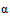 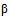 1.2. Другие анаболические агенты: зеранол, зилпатерол, кленбутерол, осилодростат, селективные модуляторы андрогенных рецепторов, (SARMs, например, андарин, LGD4033 (лигандрол), RAD140 и энобосарм (остарин)).2. Пептидные гормоны, факторы роста, подобные субстанции и миметики (S2).Запрещены следующие субстанции и другие субстанции с подобной химической структурой или подобным биологическим эффектом:2.1. Эритропоэтины (ЕРО) и агенты, влияющие на эритропоэз, в том числе:2.1.1. Агонисты рецепторов эритропоэтина, например, дарбэпоэтины (dEPO); эритропоэтины (ЭПО); соединения на основе ЭПО (например, ЭПО-Fc, метоксиполиэтиленгликоль-эпоэтин бета (CERA)); ЭПО-миметики и аналогичные соединения (например, CNTO-530 и пегинесатид).2.1.2. Активаторы гипоксия-индуцируемого фактора (HIF), например: кобальт; дапродустат (GSK1278863); IOX2; молидустат (BAY 85-3934); роксадустат (FG-4592); вададустат (АКВ-6548); ксенон.2.1.3. Ингибиторы GATA, например, К-11706.2.1.4. Ингибиторы сигнального пути трансформирующего фактора роста-бета (TGF- ), например, луспатерцепт; сотатерцепт.2.1.5. Агонисты врожденного рецептора восстановления, например, асиало ЭПО; карбамилированный ЭПО (СЕРО).2.2. Пептидные гормоны и их рилизинг-факторы:2.2.1. Гонадотропин хорионический (CG) и лютеинизирующий гормон (LH) и их рилизинг-факторы, например, бусерелин, гонадорелин, гозелерин, деслорелин, лейпрорелин, нафарелин и трипторелин - запрещены только для мужчин.2.2.2. Кортикотропины и их рилизинг-факторы, например, кортикорелин.2.2.3. Гормон роста (GH), его аналоги и фрагменты, в том числе: аналоги гормона роста, например лонапегсоматропин, сомапацитан и соматрогон; фрагменты гормона роста, например, AOD-9604 и hGH 176-191.2.2.4. Рилизинг факторы гормона роста, в том числе: рилизинг-гормон гормона роста (GHRH) и его аналоги, например, CJC-1293, CJC-1295, серморелин и тесаморелин; секретагоги гормона роста (GHS) и его миметики, например, леноморелин (грелин), анаморелин, ипаморелин, мациморелин и табиморелин; рилизинг-пептиды гормона роста (GHRPs), например, алексаморелин, GHRP-1, GHRP-2 (пралморелин), GHRP-3, GHRP-4, GHRP-5, GHRP-6 и эксаморелин (гексарелин).2.3. Факторы роста и модуляторы факторов роста, в том числе: гепатоцитарный фактор роста (HGF); инсулиноподобный фактор роста-1 (IGF-1) и его аналоги; механические факторы роста (MGFs); сосудисто-эндотелиальный фактор роста (VEGF); тимозин- 4 и его производные, например, ТВ-500; тромбоцитарный фактор роста (PDGF); факторы роста фибробластов (FGFs) и другие факторы роста или модуляторы фактора роста, влияющие на синтез или распад мышечного, сухожильного либо связочного белка, на васкуляризацию, потребление энергии, способность к регенерации или изменение типа тканей.3. Бета-2-агонисты (S3).Запрещены все селективные и неселективные бета-2 агонисты, включая все оптические изомеры, в том числе: арформотерол; вилантерол (допускается использование ингаляций вилантерола: максимум 25 мкг в течение 24 часов); индакатерол; левосальбутамол; олодатерол; прокатерол; репротерол; сальбутамол (допускается использование ингаляций сальбутамола: максимум 1600 мкг в течение 24 часов в разделенных дозах, которые не превышают 600 мкг в течение 8 часов, начиная с любой дозы); салметерол (допускается использование ингаляций салметерола: максимум 200 мкг в течение 24 часов); тербуталин; третоквинол (триметоквинол); тулобутерол; фенотерол; формотерол (допускается использование ингаляций формотерола: максимальная доставляемая доза 54 мкг в течение 24 часов); хигенамин.При этом присутствие в моче сальбутамола в концентрации, превышающей 1000 нг/мл, или формотерола в концентрации, превышающей 40 нг/мл, не соответствует терапевтическому использованию и будет рассматриваться в качестве неблагоприятного результата анализа (AAF), если только спортсмен с помощью контролируемого фармакокинетического исследования не докажет, что не соответствующий норме результат явился следствием ингаляции терапевтических доз, не превышающих вышеуказанный максимум.4. Гормоны и модуляторы метаболизма (S4). Запрещены следующие гормоны и модуляторы метаболизма.4.1. Ингибиторы ароматазы, в том числе: 2-андростенол (5 -androst-2-en-17-ol); 2-андростенон (5 -androst-2-en-17-one); 3-андростенол (5 -androst-3-en-17-ol); 3-андростенон (5 -androst-3-en-17-one); 4-androstene-3,6,17 trione (6-oxo); аминоглютетимид; анастрозол; androsta-1,4,6-triene-3,17-dione (андростатриендион); androsta-3,5-diene-7,17-dione (аримистан); летрозол; тестолактон; форместан; эксеместан.4.2. Антиэстрогенные субстанции (антиэстрогены и селективные модуляторы рецепторов эстрогенов (SERMs)), в том числе: базедоксифен; кломифен; оспемифен; ралоксифен; тамоксифен; торемифен; циклофенил; фулвестрант.4.3. Агенты, предотвращающие активацию рецептора активина IIВ, в том числе: активин А-нейтрализующие антитела; антитела против рецептора активина IIВ (например, бимагрумаб); конкуренты рецептора активина IIВ, такие как, рецепторы-ловушки активина (например, АСЕ-031); ингибиторы миостатина, такие как:агенты, снижающие или подавляющие экспрессию миостатина;миостатин-нейтрализующие антитела (например, домагрозумаб, ландогрозумаб, стамулумаб);миостатин-связывающие белки (например, фоллистатин, миостатин-пропептид).4.4. Модуляторы метаболизма:активаторы АМФ-активируемой протеинкиназы (АМФК), например, AICAR, SR9009; и агонисты дельта-рецептора, активируемого пролифераторами пероксисом (PPAR ), например, 2-(2-methyl-4-((4-methyl-2-(4-(trifluoromethyl) phenyl)thiazol-5-yl)methylthio)phenoxy) acetic acid (GW 1516, GW501516);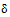 инсулины и инсулин-миметики;мельдоний;триметазидин.5. Диуретики и маскирующие агенты (S5).Запрещены следующие диуретики и маскирующие агенты, и субстанции с подобной химической структурой или подобным биологическим эффектом (-ами), в том числе:десмопрессин; пробенецид; увеличители объема плазмы, например, внутривенное введение альбумина, декстрана, гидроксиэтилированного крахмала и маннитола.амилорид; ацетазоламид; буметанид; ваптаны (например, толваптан); индапамид; канренон; метолазон; спиронолактон; тиазиды (например, бендрофлуметиазид, гидрохлоротиазид и хлоротиазид); триамтерен; фуросемид; хлорталидон и этакриновая кислота.Допускается использование дроспиренона; памаброма и местного офтальмологического применения ингибиторов карбоангидразы (например, дорзоламида и бринзоламида).Запрещенные методы6. Манипуляции с кровью и ее компонентами (M1). Запрещены следующие методы:6.1. Первичное или повторное введение любого количества аутологической, аллогенной (гомологичной) или гетерологичной крови или препаратов красных клеток крови любого происхождения в систему кровообращения.6.2. Искусственное улучшение процессов потребления, переноса или доставки кислорода, в том числе: перфторированные соединения, эфапроксирал (RSR13) и модифицированные препараты гемоглобина, например, заменители крови на основе гемоглобина, микроинкапсулированный гемоглобин, за исключением введения дополнительного кислорода путем ингаляции.6.3. Любые формы внутрисосудистых манипуляций с кровью или ее компонентами физическими или химическими методами.7. Химические и физические манипуляции (М2). Запрещены следующие методы:7.1. Фальсификация, а также попытки фальсификации отобранных в рамках процедуры допинг-контроля проб с целью нарушения их целостности и подлинности, в том числе: действия по подмене мочи и (или) изменению ее свойств с целью затруднения анализа (например, добавление протеазных ферментов к пробе).7.2. Внутривенные инфузии и (или) инъекции в объеме более 100 мл в течение 12-часового периода, за исключением случаев стационарного лечения, хирургических процедур или при проведении клинической диагностики.8. Генный и клеточный допинг (М3).Запрещены, как способные улучшить спортивные результаты:8.1. Использование нуклеиновых кислот или аналогов нуклеиновых кислот, которые могут изменять последовательности генома и (или) изменять экспрессию генов по любому механизму, включая технологии редактирования генов, подавления экспрессии генов и передачи генов.8.2. Использование нормальных или генетически модифицированных клеток.II. Субстанции и методы, запрещенные в соревновательный периодЗапрещенные субстанции9. Стимуляторы (S6).Запрещены все стимуляторы, включая все оптические изомеры, то есть d- и 1-, где это применимо: адрафинил; амифеназол; амфепрамон; амфетамин; амфетаминил; бензилпиперазин; бенфлуорекс; бромантан; клобензорекс; кокаин; кропропамид; кротетамид; лиздексамфетамин; мезокарб; метамфетамин (d-); р-метиламфетамин; мефенорекс; мефентермин; модафинил; норфенфлурамин; прениламин; пролинтан; фендиметразин; фенетиллин; фенкамин; фенпропорекс; фентермин; фенфлурамин; фонтурацетам [4-фенил-пирацетам (карфедон)]; фурфенорекс; 3-Methylhexan-2-amine (1,2-диметилпентиламин); 4-Methylhexan-2-amine (метилгексанамин); 4-Methylpentan-2-amine (1,3-диметилбутиламин); 4-фторметилфенидат; 5-Methylhexan-2-amine (1,4-диметилбутиламин); бензфетамин; гептаминол; гидрафинил (флуоренол); гидроксиамфетамин (парагидроксиамфетамин); диметамфетамин (диметиламфетамин); изометептен; катин (d-норпсевдоэфедрин) и его L-изомер (попадают в категорию запрещенных субстанций, если концентрация в моче любой из этих субстанций превышает 5 мкг/мл); катинон и его аналоги, например, мефедрон, метедрон и -пирролидино-валерофенон; левметамфетамин; меклофеноксат; метилендиоксиметамфетамин; метилнафтидат [(( )-methyl-2-(naphthalen-2-yl)-2-(piperidin-2-yl)acetate]; метилфенидат; метилэфедрин (попадает в категорию запрещенных субстанций, если концентрация в моче превышает 10 мкг/мл); никетамид; норфенефрин; оксилофрин (метилсинефрин); октодрин (1,5-диметилгексиламин); октопамин; пемолин; пентетразол; пропилгекседрин; псевдоэфедрин (попадает в категорию запрещенных субстанций, если его концентрация в моче превышает 150 мкг/мл); селегилин; сибутрамин; стрихнин; тенамфетамин (метилен-диоксиамфетамин); туаминогептан; фампрофазон; фенбутразат; фенилэтиламин и его производные; фенкамфамин; фенметразин; фенпрометамин; эпинефрин (адреналин) (не запрещен при местном применении (например, назальное, офтальмологическое) либо при применении в сочетании с местными анестетиками); этамиван; этилфенидат; этиламфетамин; этилэфрин; эфедрин (попадает в категорию запрещенных субстанций, если концентрация в моче превышает 10 мкг/мл) и другие субстанции с подобной химической структурой или подобными биологическими эффектами.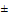 Допускается использование клонидина; производных имидазолина для дерматологического, назального или офтальмологического применения (например, бримонидин, клоназолин, феноксазолин, инданазолин, нафазолин, оксиметазолин, ксилометазолин) и стимуляторов, включенных в программу мониторинга 2022 года.10. Наркотики (S7).Запрещены следующие наркотические средства, включая оптические изомеры, то есть d- и 1-, где это применимо: бупренорфин; декстроморамид; диаморфин (героин); гидроморфон; метадон; морфин; никоморфин; оксикодон; оксиморфон; пентазоцин; петидин; фентанил и его производные.11. Каннабиоиды (S8).Запрещены все природные и синтетические каннабиноиды, например: каннабис (гашиш и марихуана) и продукты каннабиса; природные и синтетические тетрагидроканнабинолы (ТГК); синтетические каннабиноиды, имитирующие эффекты ТГК, за исключением: каннабидиола.12. Глюкокортикоиды (S9).Запрещены все глюкокортикоиды при введении любым инъекционным, пероральным, в том числе оромукозальным, например, буккальным, гингивальным и сублингвальным, или ректальным способом, в том числе: беклометазон; бетаметазон; будесонид; гидрокортизон; дексаметазон; дефлазакорт; кортизон; метилпреднизолон; мометазон; преднизолон; преднизон; триамцинолона ацетонид; циклесонид; флунизолид; флуокортолон; флутиказон.Другие способы введения, в том числе ингаляционно и местно: дентально-интраканально, дерматологически, интраназально, офтальмологически и перианально, не запрещены при использовании дозировок, установленных производителями, и терапевтическими показаниями.III. Субстанции, запрещенные в отдельных видах спорта13. Бета-блокаторы (Р1).Бета-блокаторы, в том числе, алпренолол; атенолол; ацебутолол; бетаксолол; бисопролол; бунолол; карведилол; картеолол; лабеталол; метипранолол; метопролол; надолол; небиволол; окспренолол; пиндолол; пропранолол; соталол; тимолол; целипролол; эсмолол, запрещены только в соревновательный период в следующих видах спорта: автоспорт (FIA); бильярдный спорт (все дисциплины) (WCBS); дартс (WDF); гольф (IGF); лыжный спорт и сноуборд (FIS) (прыжки на лыжах с трамплина, фристайл акробатика и хаф-пайп, сноуборд хаф-пайп и биг-эйр); подводное плавание (CMAS) (во всех дисциплинах фридайвинга, подводной охоты и стрельбы по мишеням); стрельба (ISSF, IPC) (запрещены также во внесоревновательный период); стрельба из лука (WA) (запрещены также во внесоревновательный период).